Na temelju članka 18. Zakona o zaštiti prijavitelja nepravilnosti („Narodne novine“, broj 17/19) i članka 45. Statuta Općine Punat („Službene novine Primorsko-goranske županije“ broj 8/18 i 10/19) općinski načelnik donosiPRAVILNIKo postupku unutarnjeg prijavljivanja nepravilnosti i imenovanju povjerljive osobeČlanak 1. (1)Ovim Pravilnikom uređuje se način imenovanja povjerljive osobe i postupak unutarnjeg prijavljivanja nepravilnosti, a s ciljem zaštite prava prijavitelja nepravilnosti u Općini Punat. Članak 2. (1) Povjerljiva osoba je službenik Jedinstvenog upravnog odjela Općine Punat (u daljnjem tekstu: JUO) kojeg uz njegovu suglasnost imenuje općinski načelnik u postupku propisanom ovim Pravilnikom. (2) Povjerljiva osoba iz stavka 1. ovog članka ima i zamjenika koji se imenuje na način propisan u članku 4. stavku 3. ovog Pravilnika. (3) Odredbe koje se tiču zaštite, prava i dužnosti povjerljive osobe na odgovarajući način odnose se i na zamjenika povjerljive osobe kao i na privremeno imenovanu treću osobu. Članak 3. (1) Postupak imenovanja povjerljive osobe pokreće općinski načelnik pozivom na imenovanje.  (2) Pozivom se službenike obavještava o provedbi postupka imenovanja povjerljive osobe te ih se poziva da u roku ne kraćem od 15 dana, predlože povjerljivu osobu tajnim ubacivanjem listića s imenom osobe koju predlažu u za to predviđenu zatvorenu kutiju.Članak 4. (1) Ako 20% zaposlenika ne podrži ni jednu osobu kao povjerljivu osobu, načelnik će imenovati istu pod uvjetom da se isti postotak zaposlenika ne usprotivi imenovanju predložene povjerljive osobe. O prijedlogu načelnika glasuje se tajnim glasovanjem.(2) Ako je više osoba predloženo za povjerljivu osobu, prednost ima kandidat koji dobije potporu većeg broja zaposlenika. (3) Na prijedlog povjerljive osobe općinski načelnik imenovat će i zamjenika povjerljive osobe, koji ne može biti osoba čijem se imenovanju usprotivi najmanje 20% zaposlenika. (4) Prije imenovanja povjerljive osobe i zamjenika povjerljive osobe pribavit će se njihov prethodni pristanak. Članak 5. (1) Odluka o imenovanju povjerljive osobe i njenog zamjenika obavezno sadrži sljedeće podatke o povjerljivoj osobi i njezinom zamjeniku: ime i prezime, broj telefona i adresu elektroničke pošte, a objavljuje se na mrežnim stranicama Općine Punat. (2) Svaka promjena podataka iz stavka 2. ovog članka objavljuje se na mrežnim stranicama Općine Punat.Članak 6. (1) Ako 20% zaposlenika Općine Punat traži opoziv povjerljive osobe, takav prijedlog upućuje se općinskom načelniku koji odlučuje o opozivu u roku od 15 dana od primitka  prijedloga za opoziv. (2) Prestanak dužnosti povjerljive osobe može biti rezultat povlačenja pristanka povjerljive osobe, kao i prestanak radnog odnosa u Općini Punat. (3) Općinski načelnik može opozvati povjerljivu osobu koju je sam imenovao i kada postoje drugi opravdani razlozi za prestanak obavljanja dužnosti povjerljive osobe. (4) Postupak za imenovanje druge povjerljive osobe pokreće se u roku od 15 dana od donošenja odluke o opozivu iz stavka 1. ovog članka ili prestanka dužnosti povjerljive osobe iz drugog razloga.   (5) Do imenovanja druge povjerljive osobe, poslove povjerljive osobe obavlja njezin zamjenik, osim ako okolnosti upućuju na potrebu za privremenim imenovanjem treće osobe za povjerljivu osobu. (6) Treća osoba može biti privremeno imenovana za povjerljivu osobu i bez provedbe postupka imenovanja ako se ne radi o osobi čijem se imenovanju usprotivilo 20% zaposlenika. (7) Odluka o imenovanju nove povjerljive osobe nakon opoziva ili prestanka dužnosti povjerljive osobe iz drugog razloga donosi se u roku od 30 dana od donošenja odluke o opozivu, odnosno prestanka dužnosti iz drugog razloga, a njezinim donošenjem prestaje dužnost povjerljive osobe. Članak 7. (1) Na mrežnim stranicama Općine Punat objavljuju se informacije o obvezama povjerljive osobe, pravima prijavitelja nepravilnosti te informacije o postupku prijave nepravilnosti. Članak 8. (1) Povjerljiva osoba u Općini Punat prati primjenu zakona kojim se uređuje  zaštita prijavitelja nepravilnosti te promiče poštivanje zakonskih rješenja i zaštitu prijavitelja nepravilnosti, zaprima prijave nepravilnosti, provodi postupak unutarnjeg prijavljivanja nepravilnosti, štiti identitet i zaprimljene podatke prijavitelja nepravilnosti, pruža prijavitelju nepravilnosti opće informacije o njegovim pravima i postupku, omogućuje uvid u spis predmeta te vodi evidenciju o zaprimljenim prijavama. (2) Povjerljiva osoba dužna je sudjelovati u programima edukacije koji se odnose na zaštitu prijavitelja nepravilnosti. Članak 9. (1) Prijavitelj nepravilnosti prijavu zakonom propisanog sadržaja može podnijeti pisanim putem, usmeno na zapisnik ili putem elektroničke pošte na adresu navedenu na mrežnim stranicama Općine Punat. (2) Prijava nepravilnosti podnesena pisanim putem ili usmeno na zapisnik mora biti potpisana. (3) Radi lakšeg postupanja prijavitelja nepravilnosti, na mrežnim stranicama Općine Punat dostupan je obrazac za prijavljivanje. (4) Povjerljiva osoba obvezna je obavijestiti prijavitelja nepravilnosti o potrebi i načinu dopune prijave, o njegovim pravima u postupku prijave nepravilnosti, o mogućnosti izravnog prosljeđivanja prijave nadležnom tijelu za vanjsko prijavljivanje, kao i o mogućnosti da se uočene nepravilnosti prijave i drugim nadležnim tijelima ovlaštenim za postupanje prema posebnim zakonima. Članak 10. (1) Povodom svake zaprimljene prijave nepravilnosti, povjerljiva osoba osniva predmet. (2) Spis predmeta po podnesenoj prijavi u Općini Punat sadrži: podatke o prijavitelju, opis nepravilnosti i informacije o osobi na koju se nepravilnost odnosi, datum primitka prijave, odnosno uočavanja nepravilnosti i prikupljenu dokumentaciju tijeka postupka. (3) Povjerljiva osoba vodi očevidnik predmeta iz kojeg je vidljiv tijek postupka po zaprimljenim prijavama. Članak 11. (1) Ako prijava ne sadrži sve relevantne podatke, prijavitelj nepravilnosti poziva se na dopunu, odnosno ispravak prijave. (2) U slučaju da prijavitelj nepravilnosti ne postupi prema pozivu iz stavka 1. ovog članka, postupa se u skladu sa člankom 13 stavkom 1., ako je prijavitelj suglasan s takvim postupanjem, kao i ukoliko se radi o anonimnoj prijavi nepravilnosti. Članak 12. (1) Uz prethodni pristanak prijavitelja nepravilnosti povjerljiva osoba podatke iz prijave prosljeđuje poslodavcu radi sadržajnog ispitivanja postojanja nepravilnosti te utvrđenja mogućnosti ispravka nepravilnosti. (2) Prijava iz stavka 1. ovog članka dostavlja se uz uputu o dostavi povratne informacije u zakonskom roku, vodeći računa o zaštiti identiteta prijavitelja nepravilnosti i podataka iz prijave. (3) Ako povjerljiva osoba nakon ispitivanja prijave nepravilnosti utvrdi da je prijavitelj nepravilnosti zbog podnesene prijave pretrpio štetnu radnju, odnosno da je stavljen u nepovoljan položaj, dužna je s ovom činjenicom te sa zakonskim odredbama o zaštiti prijavitelja nepravilnosti i odgovornosti Općine Punat i odgovorne osobe upoznati poslodavca kako bi se zaustavile ili otklonile štetne posljedice prema prijavitelju nepravilnosti. Članak 13. (1) Ako se utvrdi da se nepravilnost ne može riješiti sa poslodavcem, obavijest o zaprimljenoj prijavi, sa svim ostalim potrebnim podacima, prosljeđuje se tijelima nadležnim za postupanje prema sadržaju prijave. (2) Ako imenovana povjerljiva osoba ujedno nije i osoba za nepravilnosti, sukladno zakonu kojim se uređuje sustav unutarnjih kontrola u javnom sektoru, a radi se o nepravilnostima koje se odnose na proračunska sredstva i/ili sredstva iz fondova Europske unije, uz prethodni  pristanak prijavitelja nepravilnosti, povjerljiva osoba podatke o nepravilnostima prosljeđuje i osobi za nepravilnosti. Članak 14. (1) Ispitivanje nepravilnosti unutar Općine Punat provodi se u roku od 60 dana od zaprimanja prijave u svrhu utvrđivanja postojanja nepravilnosti te mogućnosti njenog rješavanja. Članak 15. (1) Ako je prijavitelj nepravilnosti to zatražio, povjerljiva osoba će u roku od 30 dana od dana zaprimanja zahtjeva obavijestiti prijavitelja o tijeku i radnjama poduzetim u postupku.(2) Povjerljiva osoba dužna pisanim putem obavijestiti prijavitelja nepravilnosti o ishodu postupka odmah nakon njegovog završetka. Članak 16. (1) Na obradu osobnih podataka sadržanih u prijavi nepravilnosti primjenjuju se propisi kojima se uređuje zaštita osobnih podataka. (2) Povjerljiva osoba dužna je prije početka obavljanja poslova zaštite prijavitelja nepravilnosti potpisati Izjavu o povjerljivosti koja se prilaže očevidniku zaposlenika. (3) Podacima iz prijave nepravilnosti pohranjenima u sustavu Općine Punat može pristupiti samo povjerljiva osoba putem korisničkog imena i lozinke za pristup predmetima za koje je zadužena. (4) Dokumentacija vezana za postupak po prijavama nepravilnosti pohranjuje se u prostore za pohranu osigurane od neovlaštenog pristupa. (5) Povjerljiva osoba dužna je i po prestanku obavljanja dužnosti povjerljive osobe, pa i nakon prestanka radnog odnosa kod poslodavca čuvati povjerljivost podataka za koje je doznala tijekom obavljanja poslova povjerljive osobe. (6) Osobni podaci sadržani u dokumentaciji iz postupka prijave nepravilnosti čuvaju se najduže 5 godina od zaprimanja prijave nepravilnosti, odnosno do okončanja sudskog postupka za zaštitu prijavitelja nepravilnosti. Članak 17. (1)Na temelju obrazaca Podaci o prijavljenoj nepravilnosti i podataka iz spisa predmeta, povjerljiva osoba sastavlja godišnje izvješće o nepravilnostima u Općini Punat te ga dostavlja općinskom načelniku.Članak 18. (1)Ovaj Pravilnik stupa na snagu danom donošenja,  a objavit će se na mrežnim stranicama Općine Punat.                                                                                                          OPĆINSKI NAČELNIK                                                                                                                      Marinko ŽicOBRAZAC – Prijava nepravilnosti u Općini Punat (sadržaj prijave nepravilnosti iz članka 15. Zakona) Podaci o podnositelju prijave nepravilnosti: ______________________________________________________________________________________________________________________________________________________________________________________________________________________________________________________ Podaci o osobi/osobama na koje se prijava nepravilnosti odnosi: ______________________________________________________________________________________________________________________________________________________________________________________________________________________________________________________ Opis nepravilnosti koja se prijavljuje: ____________________________________________________________________________________________________________________________________________________________________________________________________________________________________________________________________________________________________________________________________________________________________________________________________________________________________________________________________________________________________________ ________________________________________________________________________________________________________________________________________________________________________________________________________________________________________________________________________________________________________________________________________Datum podnošenja prijave:                                                                                  Potpis:_______________________                                                          _________________________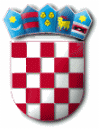          REPUBLIKA HRVATSKAPRIMORSKO – GORANSKA ŽUPANIJAOPĆINA PUNATOPĆINSKI NAČELNIKKLASA: 080-02/19-01/1URBROJ: 2142-02-02/1-19-41Punat,  27. prosinca 2019. godine